Syllabus detailsSyllabus program1. Syllabus description, purpose, subject of study and learning outcomesThe program of the educational component "State Regulation of Economy" is made in accordance with the educational program of educational program "International Economics" of the first level of higher education, specialty 051 "Economics". The discipline belongs to the cycle of disciplines of professional and practical training (at the choice of students).The purpose of the educational component is to form students' competencies: to understand the problems of state regulation of the economy, the basics of the modern economy at the macro and international levels; to explain economic and social processes and phenomena on the basis of theoretical models of economic regulation, analyze and interpret the results; to understanding of the peculiarities of the modern world and national economy, their institutional structure, substantiation of the directions of regulation of social, economic and foreign economic policy of the state; to apply economic and mathematical methods and models to solve economic problems; to predict on the basis of standard theoretical and econometric models the impact of state regulation on socio-economic processes; to substantiate economic decisions on the basis of understanding of laws of development of economic systems under the influence of tools of the state regulation with application of modern methodical tools; to analyze the processes of state and market regulation of socio-economic and labor relations; to apply the acquired theoretical knowledge to solve practical problems and meaningfully interpret the results; to identify sources and understand the methodology for determining and methods of obtaining socio-economic data on the consequences of state regulation of the economy, collect and analyze the necessary information, calculate economic and social indicators; to use data, provide arguments, critically evaluate logic and draw conclusions from scientific and analytical texts on state regulation of the economy; to use normative and legal acts regulating the issues of state regulation of the economy; show skills of independent work, demonstrate critical, creative, self-critical thinking.According to the requirements of the educational component, students after mastering the credit module must demonstrate the following learning outcomes:knowledge:- the essence of the concept of "state regulation of the economy", approaches to its definition;- subjects and objects of state regulation of the economy of Ukraine;- principles of state regulation of the economy;- regulatory and legal support of state regulation of the economy of Ukraine;- instruments of state regulation of the economy of Ukraine;- tools for regulating export-import activities of Ukraine;- tools to protect the rights of subjects of foreign economic activity of Ukraine from discriminatory and unfriendly actions of foreign states, economic groups, from unfair competition, against growing imports;- conditions and methods of settlements for export-import operations;- requirements and responsibilities in the field of foreign economic settlements in Ukraine.skills:- to analyze the dynamics and structure of exports and imports of goods and services of the country;- to determine the indicators of efficiency of export and import operations;- to calculate the prices of proposals for foreign trade contracts;- to substantiate the most optimal methods, means of payment and forms of payment under international contracts;- to determine the final price of the international contract according to different basic conditions.2. Syllabus prerequisites and postrequisites (place in the structural and logical scheme of education according to the relevant educational program) "Macroeconomics", "Business Economics", "Finance", "Statistics", "International Economics" are the supporting disciplines for studying the educational component "State Regulation of Economy". The educational component "State Regulation of Economy" provides the study of disciplines "International Finance", "Tax System" and more.3. Syllabus content SECTION 1. Theoretical principles of state regulation of the economyTOPIC 1. State regulation of the economy: the concept, characteristics of goals, objectives, principles. Methods of state regulation of the economyTOPIC 2. Objects and subjects of state regulation of the economy, their functions. Regulatory and legal support of state regulation of the economy of UkraineTOPIC 3. Risk-oriented approach in state regulation of the economyTOPIC 4. Currency regulation of international economic transactions in UkraineTOPIC 5. Protection of the rights of subjects of foreign economic activity of Ukraine	SECTION 2. Forms and practical aspects of state regulation of international economic activity of UkraineTOPIC 6. State regulation of export-import of goodsTOPIC 7. State regulation of export-import of servicesTOPIC 8. State regulation of labor migrationTopic 9. State regulation of capital migrationTOPIC 10. Ukraine in international rankings4. Training materials and resourcesBasic literature:Robert Tannenwald State Regulatory Policy and Economic DevelopmentPAUL L. JOSKOW AND NANCY L. ROSE. THE EFFECTS OF ECONOMIC REGULATIONDiane Stone. MAKING GLOBAL POLICYAdditional literature (monographs, articles, documents, electronic resources):1. INTERNATIONAL ECONOMIC PROCESSES OF THE EU TNC  RESHORING. Natalya Chernenko, Yaroslava Hlushenko, Tetiana Moiseienko, Olena Korohodova. Збірник матеріалів міжнародної науково-практичної конференції “Системний аналіз міжнародних економічних відносин”, 24-25 червня 2021. Київський інститут міжнародних відносин. Інститут економічних досліджень та політичних консультацій.2. Olena Korohodova. Transnational Companies` Product Development In Industry 4.0. № 18 (2021): Економічний вісник НТУУ "КПІ". 2021.3. Natalya Chernenko, Yaroslava Hlushenko, Tetiana Moiseienko, Olena Korohodova.  Regulation of international labor migration in the Industry 4.0 and its impact on socio-economic development of the country. KSI Transactions on KNOWLEDGE SOCIETY, A publication of the Knowledge Society Institute. Volume XIII Number 3 September 2020. Pp.  9 - 13. ISSN 1313-4787.4. Olena Korohodova, Product Development based on Needs, Wants and Wishes of the Customers in Industry 4.0. KSI Transactions on KNOWLEDGE SOCIETY. A publication of the Knowledge Society Institute. Volume XIII Number 3 September 2020. Pp. 17-21. ISSN 1313-47875. Olena Korohodova, Kateryna Onopriienko, Daniela V. Kuzhel. The interaction of transnational corporations with startups in Industry 4.0. Економічний вісник НТУУ КПІ № 17 (2020).  DOI: https://doi.org/10.20535/2307-5651.17.2020.2163936. THE ROLE OF ROBERT SOLOW'S THEORIES IN HUMAN RESOURCES MANAGEMENT IN THE ERA OF GLOBALIZATION. Міжнародне науково-технічне співробітництво: принципи, механізми, ефективність :зб. пр. XIV Всеукр. наук.-практ. конф., Київ 15–16 берез. 2018 р. – Київ : КПІ ім. Ігоря Сікорського, Вид-во «Політехніка», 2018. С. 35.7. Olena O. Korogodova, Lesia Prysiazhniuk, Yulia Luhvishchyk. Analysis of the causes and consequences of migration processes in Ukraine / “Personality Development in the Age of Globalization” – Volume 3, issue 1. 1 Dec 2016, USA.9. Industrialization as the driver of sustained prosperity. Retrieved from https://www.unido.org/sites/default/files/files/2020-04/UNIDO_Industrialization_Book_web4.pdf10. European Commission Member States need to act to boost European industry. Retrieved from https://ec.europa.eu/commission/presscorner/detail/en/MEMO_14_37  11. Reshoring Initiative Data Report Updated Through 1H2020. Retrieved from https://drive.google.com/file/d/1VJgvmHZ5StGeVmHwfnsaKGK0f5qoBTpa/view Educational content5. Discipline mastering methods (educational component)6. Student's self-study The student's self-study (SSS) involves preparation for lectures and practical classes, which includes: review of the information field on the topic of the lesson, preparation for the discussion of the analyzed information in the classroom; performance of tasks provided by the teacher in practical classes and lectures; problem solving, module reference work, calculation work. Time distribution of independent work of students:Student’s self-study7. Policy and controlSyllabus policy (educational component)Attending classesLectures, practical classes attendance, as well as absence from them, is not evaluated. However, students are encouraged to attend classes because they teach theoretical material and develop the skills needed to complete a semester individual assignment. The grading system is focused on obtaining points for student activity, as well as performing tasks that are able to develop practical skills and abilities.Classroom rulesThe system of work involves constant communication in the form of dialogue, providing feedback to students on the material listened to and the tasks received, which may be in the form of feedback, ideas, suggestions and more. Student feedback is an important component in the process of compiling and improving the content of training courses.At each practical lesson, students are invited to make short reports, including a review of current news on the topic. This approach helps to navigate in the modern business space and draw their own analytical conclusions on problem situations.Students receive assignments for independent work on the passed material.Acquisition of students of theoretical economic knowledge and practical skills in accordance with the expected robotics of learning plans of forms of organization of education. Lectures contribute to the formation of theoretical knowledge of the student in the process of teaching theoretical material, solving problems, situations, solving practical and applied nature, which can be used with the help of multimedia tools.In the course of practical classes involvement in theoretical material and the introduction of practical problems in the process of disclosure of individual and differentiated tasks, problem situations, partner discussions, presentations.The method of studying the discipline is based on interrelated studies of the ability to study lecture material, process program materials in practical classes, perform coordinated tasks in accordance with homework, independent work of students using basic and additional material from information sources.Initial control is carried out at the beginning of the publication of a new discipline in order to determine the readiness of students to master it. For the results of input control, developers seek help from individual assistance to students, adjusting the learning process.When studying the material of the discipline, attention is focused on the theoretical aspects of the logic of economic decision-making at the level of individual economic actors, and on the applied value of economic laws defined by laws and regulations of enterprises as economic entities. Lectures lay the foundations for students to understand the essence of economic laws, their causes and consequences, and the role of state in economic life. The lecture should organize the creative thinking of students, intensify their thoughts on the problem and help students choose the right tactics in solving certain industrial and commercial situations. In lectures, students must learn to understand the basic concepts and laws of economics, to identify and master the main factors of problematic economic situations.To master the lecture material, the teacher sends students a syllabus and other materials. Students are encouraged to review the files in advance, to master the submitted material to clarify certain issues in the lectures online.The list of recommended literature and material for independent work of students is prepared in the context of topics of the discipline.When studying the discipline in practical classes, students perform typical computational and analytical tasks and process the material of lectures.Evaluation control measures missed. Each student has the right to complete missed classes for a good reason (illness confirmed by a doctor's certificate, mobility, etc.) through independent work. More details on the link: https://kpi.ua/files/n3277.pdfProcedure for appealing the results of evaluation control measures. The student can raise any issue related to the control procedure and expect it to be considered according to predefined procedures. Students have the right to challenge the results of control measures, explaining which criterion they do not agree with according to the assessment. More details on the link: https://kpi.ua/files/n3277.pdfAcademic integrity. Any manifestations of academic dishonesty are not tolerated. The consequences of such manifestations are determined by the decision of the department and are regulated in accordance with the "Temporary Regulations on the system of prevention of academic plagiarism at the National Technical University of Ukraine "Igor Sikorsky Kyiv Polytechnic Institute". More details at the link: https://osvita.kpi.ua/files/downloads/Pologen_pro_plagiat.pdfNorms of ethical behavior. Norms of ethical behavior of students and employees are defined in Section 2 of the Code of Honor of the National Technical University of Ukraine "Igor Sikorsky Kyiv Polytechnic Institute". Details: https://kpi.ua/codeInclusive education. Acquisition of knowledge and skills during the study of the discipline can be accessible to most people with special educational needs and is carried out in accordance with the Regulations on the organization of inclusive education in Igor Sikorsky Kyiv Polytechnic Institute. More details at the link: https://kpi.ua/inclusive-education-regulationAssignment of incentive and penalty points. According to the Regulations on the system of evaluation of learning outcomes, incentive and penalty points are not included in the main scale of the RSE, and their amount may not exceed 10% of the rating scale. Incentive points can be provided for the performance of creative work in the discipline. Penalty points are provided only for late performance of an individual semester task. The distribution of incentive and penalty points is given in the table.Distribution of incentive and penalty pointsPreparation for practical classes and tests is carried out during the independent work of students with the possibility of consulting with the teacher through e-mail (e-mail, messengers). Communication with the teacher is carried out during lectures and practical classes, through e-campus, e-mail, Google Drive cloud technology service in the Google Workspace for Education Fundamentals, as well as through Telegram.8. Types of control and rating system for evaluation of learning outcomes (RSE)Assessment of the results of current, calendar and semester tests is carried out in accordance with the rating system for assessing the learning outcomes of students in the discipline, which contains assessment criteria that are formed taking into account the requirements of the Regulations on the system of assessment.Current control is carried out during the semester in order to provide feedback between the teacher and students in the learning process and to check the level of theoretical and practical training of students at each stage of the discipline. The results of current control are regularly entered by the teacher in the module "Current control" of the Electronic campus. The results of current control are used both by the teacher - to adjust teaching methods and tools, and by the student - to plan independent work. Means of current control: express-survey, assessment of students' participation in practical classes, assessment of reports, discussions, presentations, as well as assessment of homework.Calendar control is performed twice a semester as a monitoring of the current state of compliance with the requirements of the syllabus. Calendar control is carried out in the discipline, usually at 7-8 and 14-15 weeks of each semester of students, and is implemented by determining the level of compliance of current achievements (ratings) of the student established and defined in the RSE criteria. The condition for obtaining a positive assessment of the calendar control in the discipline is the value of the current rating of the applicant not less than 50% of the maximum possible at the time of such control. The results of the calendar control are entered by the examiner in the module "Calendar control" of the Electronic campus. An unsatisfactory result of two calendar tests on the educational component cannot be a ground for not admitting a student to the semester control on this educational component, if the student has fulfilled all the conditions of admission provided by the RSE before the beginning of the semester control.Current control: express survey, survey on the topic of the lesson, MRW, test, etc.Calendar control: is conducted twice a semester as a monitoring of the current state of compliance with the requirements of the syllabus.Semester control: examAssessment of student learning outcomes is based on a rating system. The rating system for assessing the learning outcomes of students in the discipline is based on postoperative control over certain criteria and the accumulation of rating points for a variety of educational and cognitive and practical activities of students in the learning process.The purpose of the rating system is to ensure the quality of training by:• increasing students' motivation for active, conscious learning, systematic independent work during the semester and responsibility for the results of educational activities;• establishing constant feedback with each student and timely adjustment of his educational activities;• ensuring competitiveness and healthy competition in education;• increasing the objectivity of assessing student learning outcomes;• reduction of psychological, emotional and physical overload during examination sessions.When teaching the discipline "State Regulation of Economy" used RSE of the second type, which contains two components: starting - assessment of student learning activities during the semester (passing or performing certain types of work provided by current control measures) and final - assessment of student learning outcomes during conducting semester control (assessment of the results of passing or performing certain types of work).Assessment of learning outcomes is carried out on a 100-point scale with subsequent transfer to assessments on a university scale. For each control measure, taking into account the importance, complexity and scope of certain educational and cognitive activities of the student developed evaluation criteria in the system "quality of learning outcomes - rating points" with the definition of certain levels of learning material and skills. The lower limit of positive evaluation of each control measure (question, task) must be at least 60% of the points determined for this control measure (question, task), and the negative result is evaluated at 0 points. If the student did not pass or did not appear for the control event, his result is evaluated in 0 points.Course grades will be based on two parts:1) a work in class during the semester; 2) an exam. Classwork worth 60 points. Exam worth 40 points. This gives a total of 100 available points in the course.Evaluation control measures* 20 points  cover work in practical / seminar classes. Weight point: 2. The maximum number of points in practical classes: 2x10 = 20 points.Work in the classroom is evaluated by the following criteria:- "excellent" - complete answer / solution of the problem (not less than 90% of the required information), as well as active participation in discussions: 2 points;- "good" - a sufficiently complete answer / solution of the problem (not less than 75% of the required information) or a complete answer with minor inaccuracies, as well as some participation in discussions: 1 p .;- "unsatisfactory" - the answer / solution of the problem does not meet the requirements: 0 p.** 20 points cover the performance of modular reference work. Weight score – 20 points for 1 modular test during the semester. The maximum number of points for the modular test, which is divided into 2 parts, is 10x2 = 20 points.Criteria for evaluating each of the parts of the MRW:- "excellent" - the correct solution of all problems using multivariate approaches, correct answers to test tasks: 10 p .;- "good" - some arithmetic inaccuracies in the calculations; most of the tasks are solved correctly; 10-20% of test tasks are not performed, or incorrect options are selected: 8-9 points;- "satisfactory" - the smaller part of the problems is solved correctly, there are arithmetic inaccuracies in the calculations, 30-40% of the test tasks are not performed, or incorrect options are selected: 6-7 points;- non-compliance with MCR: 0 p.*** 20 points cover the abstract Weight score - 20. The maximum number of points per report - 20 b. A theoretical questions can be performed in the form of a 5-7 minute report in a practical lesson. The received estimation varies depending on urgency and degree of disclosure of the declared theme, oratory skill of the speaker, conformity of work to requirements, availability of a visual material, the proved answers to questions of an audience.Evaluation criteria:- "excellent" - a creative approach to solving the problem, the ability to fit in the allotted time, deep disclosure of the topic, reflection of their own position, the report is made in accordance with the requirements, clear answers to questions, visual material in speech: 19-20 points;- "good" - insignificant shortcomings in the requirements listed in the previous paragraph: 14-18 points;- "satisfactory" - the material is presented illogically, the topic is incompletely disclosed, no clear conclusions are formed, insufficient number of sources: 11-13 points;- "unsatisfactory" - the task is not completed, the report is not credited: 0 p.Conditions of admission to the semester control - exam:Conditions for positive current certification for full-time education. According to the results of the value of the current rating of the student in the discipline, students are certified twice a semester. As a result of studying for the first certification, the student must have at least 10 points, for the second certification - at least 30 points.The maximum sum of points of the starting component is equal to 60 points. The condition for admission to the exam is enrollment in the MCR and a starting rating of at least 40 points.At the exam, students perform a written test. Each task contains three theoretical questions (tasks) and one practical one. Each question (task) is evaluated with 10 points according to the following criteria:- "excellent", complete answer, not less than 90% of the required information (complete, error-free solution of the problem) - 9-10 points;- "good", a fairly complete answer, at least 75% of the required information or minor inaccuracies (complete solution of the problem with minor inaccuracies) - 7-8 points;- "satisfactory", incomplete answer, not less than 60% of the required information and some errors (the task is performed with certain shortcomings) - 5-6 points;- "unsatisfactory", the answer does not meet the conditions for "satisfactory" - 0 points.The sum of starting points and points for the examination test is transferred to the examination grade according to the table:Table of correspondence of rating points to grades on the university scale:9. Syllabus additional information (educational component)Strategies for active and collective learning are used, which are determined by the following methods and technologies:1) methods of problem-based learning (problem-based presentation, part-search (heuristic conversation) and research method);2) personality-oriented (developmental) technologies based on active forms and methods of learning ("brainstorming", "situation analysis", discussion, express conference, case technology, etc.);3) information and communication technologies that provide problem-solving nature of the learning process and activation of students' independent work (electronic presentations for lectures, use of audio and video support of classes, in particular, analysis of YouTube network service on the availability and quality of training videos).Work program of the discipline (syllabus):Folded: PhD, associate professor, associate professor of International economy Department Olena KorohodovaApproved by International Economy Department (Protocol № 11 from 26.05.2021)Agreed by the Faculty of Management and Marketing Methodical Counsil  (Protocol № 10 from 15.06.2021)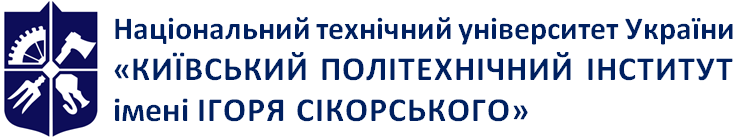 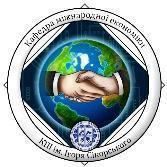 Department of International EconomicsSTATE REGULATION OF ECONOMYSyllabusSTATE REGULATION OF ECONOMYSyllabusSTATE REGULATION OF ECONOMYSyllabusHigher education levelFirst (bachelor's)Branch of knowledge05 Social and behavioral sciencesSpecialty051 EconomyEducational programInternational economicsDiscipline statusSELECTIVE educational componentForm of studyFull-timePreparation year, semester4th year, autumn semesterDiscipline scope135 hoursSemester control / control measuresExamScheduleLectures and practical classes - weekly LanguageEnglishCourse leader / teachers informationLecturer: PhD, associate professor Olena Korohodova, olena.korohodova@lll.kpi.uaPractical: PhD, associate professor Olena Korohodova, olena.korohodova@lll.kpi.uaCourse placementGoogle Drive cloud technology service in the Google Workspace for Education Fundamentals№TopicHoursClasses type and content(questions for consideration)Educational methods1Intro to State Regulation of Economy 4Lecture 1. Lecture 2.slideshows, presentations,dialogue on the issue1Intro to State Regulation of Economy 4Practice session 1.Practice session 2.ducational dispute; dialogue on the issue2Objects and subjects of state regulation of the economy, their functions. Regulatory and legal support of state regulation of the economy of Ukraine4Lecture 1. Lecture 2.slideshows, presentations,dialogue on the issue2Objects and subjects of state regulation of the economy, their functions. Regulatory and legal support of state regulation of the economy of Ukraine4Practice session 1.Practice session 2.retrospective method (recollection); dialogue on issues; consideration of cases; problem solving3Risk-oriented approach in state regulation of the economy 4Lecture 1. Lecture 2.slideshows, presentations,dialogue on the issue3Risk-oriented approach in state regulation of the economy 4Practice session 1.Practice session 2.retrospective method (recollection); dialogue on issues; consideration of cases; problem solving4Currency regulation of international economic transactions in Ukraine 4Lecture 1. Lecture 2.slideshows, presentations,dialogue on the issue4Currency regulation of international economic transactions in Ukraine 4Practice session 1.Practice session 2.retrospective method (recollection); dialogue on issues; consideration of cases5Protection of the rights of subjects of foreign economic activity of Ukraine 4Lecture 1. Lecture 2.slideshows, presentations,dialogue on the issue5Protection of the rights of subjects of foreign economic activity of Ukraine 4Practice session 1.Practice session 2.retrospective method (recollection); dialogue on issues; consideration of cases6 State regulation of export-import of goods4Lecture 1. Lecture 2.slideshows, presentations,dialogue on the issue6 State regulation of export-import of goods4Practice session 1.Practice session 2.retrospective method (recollection); dialogue on issues; consideration of cases7State regulation of export-import of services4Lecture 1. Lecture 2.slideshows, presentations,dialogue on the issue7State regulation of export-import of services4Practice session 1.Practice session 2.retrospective method (recollection); dialogue on issues; consideration of cases8State regulation of labor migration 4Lecture 1. Lecture 2.slideshows, presentations,dialogue on the issue8State regulation of labor migration 4Practice session 1.Practice session 2.retrospective method (recollection); dialogue on issues; consideration of cases9 State regulation of capital migration4Lecture 1. Lecture 2.slideshows, presentations,dialogue on the issue9 State regulation of capital migration4Practice session 1.Practice session 2.retrospective method (recollection); dialogue on issues; consideration of casesTopics and questions submitted for self-study and references to educational literatureHours on SSSHours on SSS1Topic 1. State regulation of the economy: the concept, characteristics of goals, objectives, principles. Methods of state regulation of the economy 222Topic 2. Objects and subjects of state regulation of the economy, their functions. Regulatory and legal support of state regulation of the economy of Ukraine 223Topic 3. Risk-oriented approach in state regulation of the economy 224Topic 4. Currency regulation of international economic transactions in Ukraine 225Topic 5. Protection of the rights of subjects of foreign economic activity of Ukraine 336Topic 6. State regulation of export-import of goods 337Topic 7. State regulation of export-import of services 338Topic 8. State regulation of labor migration 229Topic 9.  State regulation of capital migration 2210Modul reference work (MRW)2211Abstract101012Exam3030Total hoursTotal hoursTotal hours63Incentive points Incentive points Penalty pointsPenalty pointsPenalty pointsCriterionWeight scoreWeight scoreCriterionWeight scoreParticipation (with publication of abstracts) in a scientific-practical conference (on the subject of the discipline)10 points10 pointsViolation of the terms of the calculation work submitted to the teacher at the penultimate practical lesson-1 point for each day of delay (but not more than -10 points)Participation (with publication of abstracts) in a scientific-practical conference (on the subject of the discipline)10 points10 pointsViolation of the terms of the calculation work submitted to the teacher at the penultimate practical lesson-1 point for each day of delay (but not more than -10 points)CriterionFirst certificationSecond certificationCertification term8th week14th weekThe condition for certifications is the current rating≥ 15 points≥ 30 points№ з/пEvaluation control measure%Weight scoreNumberTotalTotal1.Work on practical / seminar classes20%21020*20*2.Module reference work20%10220**20**3.Abstract20%20120***20***4.Exam40%40140****40****TotalTotalTotalTotalTotal100ScoresMark100-95Excellent94-85Very good84-75Good74-65Satisfactorily64-60EnoughLess then 60Not enoughAdmission conditions are not metNot allowed